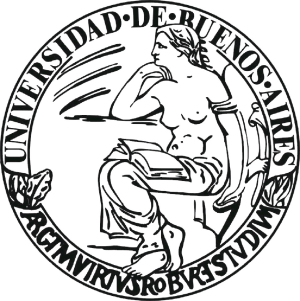 UNIVERSIDAD DE BUENOS AIRESFACULTAD DE FILOSOFÍA Y LETRASDEPARTAMENTO: LETRASSEMINARIO: LITERATURA INFANTIL Y JUVENILMODALIDAD DE DICTADO: VIRTUAL (según Res. (D) Nº 732/20 y normativa específica dispuesta a los efectos de organizar el dictado a distancia)PROFESOR/A: FERNÁNDEZ, MIRTA GLORIACUATRIMESTRE: 2ºAÑO: 2020CÓDIGO Nº: UNIVERSIDAD DE BUENOS AIRESFACULTAD DE FILOSOFÍA Y LETRASDEPARTAMENTO DE LETRASSEMINARIO: LITERATURA INFANTIL Y JUVENIL. MODALIDAD DE DICTADO: VIRTUALCARGA HORARIA: 64 HORASSEGUNDO CUATRIMESTRE Y AÑO: 2º / 2020CÓDIGO Nº:PROFESOR/A: MIRTA GLORIA FERNÁNDEZEQUIPO DOCENTE COLABORADOR:FLORENCIA SORRENTINO           LAURA PESENTI             NATALIA VAISTIJFundamentación y descripciónEl campo de la literatura infantil y juvenil, entendido como una zona de producción y lectura de alto impacto en distintas instancias de la vida cultural de niños y jóvenes tanto como en las instituciones que los albergan, constituye un área en construcción en lo que a su tratamiento académico se refiere. Si bien de a poco va produciendo sus propias reflexiones, debates y polémicas es una zona, en gran medida, atrapada por el mercado y cuyo ámbito de circulación es prioritariamente escolar.El presente seminario se propone la construcción de un espacio de discusión sobre la especificidad del campo de producción y de lectura denominado “literatura infantil y juvenil” tanto en términos de algunas poéticas dominantes como en lo referido a los modos particulares en que este campo va desarrollando sus propios procesos de consolidación. Nos interesa el análisis de un corpus que permita atender a la materialidad discursiva de las obras, a sus aspectos gráficos e icónicos y a las connotaciones ideológicas de esa estética. De este modo, contenidos formales como “figuras” del narrador, relaciones textos-imagen y retóricas del humor se abordarán como materialidades discursivas con consecuencias de sentido. Para ello, se asumen las prácticas de lectura como hechos culturales y por ende, cambiante, que demanda la adopción de modelos diversificados con fuerte énfasis en la articulación con el contexto. Nos interesa la circulación de literatura en las redes como también las producciones culturales vinculadas al ámbito audiovisual, en especial filmes con acento en ideas sobre la infancia y la adolescencia. Prestaremos atención a la conformación material de las obras tanto como a sus consecuencias ideológicas (Bajtín, Foucault). Objetivos:Examinar las discusiones acerca del lugar de la LIJ y de las producciones culturales dirigidas a los chicos.  Realizar lecturas interpretativas que den cuenta de los modos en que se concibe a la infancia en diferentes contextos. Conocer las características propias de textos contemporáneos que circulan en el campo como el libro álbum y el objeto-libro. Llevar a cabo un análisis crítico de un corpus de textos, prestando especial atención a los aspectos gráficos y estéticos (ilustración, diseño) que forman parte de las producciones literarias del campo.Examinar ciertos aspectos propios de la narratología en los textos literarios propuestos. Analizar representaciones sociolingüísticas sobre el lector (niño/joven/adulto) presentes en las narraciones seleccionadas. Reflexionar acerca de las significaciones que produce la ilustración en los textos destinados a niños.Determinar y analizar qué procedimientos retóricos propios del humor se implementan en la construcción de los textos literarios para niños y jóvenes y sus consecuencias de sentido. Explorar los debates en torno a los ámbitos de circulación, temáticas y abordajes en la literatura juvenil.Atender a producciones audiovisuales que amplíen las miradas sobre la adolescencia y sobre la infancia. Contenidos: [organizados en unidades temáticas]Unidad I: Problemas de especificidad y campoAlgunas reflexiones en torno a la infancia. La literatura infantil como campo de producción controvertido. Definiciones, características, descripciones. ¿Género o campo? La literatura infantil: investigación, la crítica, mediadores editoriales y pedagógicos. La literatura infantil y su relación con otros campos y prácticas sociales: la pedagogía, la psicología, la didáctica, la lengua. La especificidad de la LIJ. Supuestos en relación a estereotipos lingüísticos, morales, escolares, psicológicos, políticos y de simplicidad. Literatura y valores. Expectativas sociales y respuestas posibles desde el mercado editorial. La discusión sobre la literatura en valores. Lo ideológico como constitutivo de la LIJ.Unidad II: Literatura y materialidad discursiva La potencialidad de la voz narrativa en LIJ. Narrador/narratario implícitos. La construcción del lector. La relación narrador, texto, lector. Diferentes tipos de narradores e implicancias. Confusión de narradores, voz popular; polifonía; del narrador protector al narrador no confiable. Narrador metaficcional. La confesión del narrador como marca de humor. Apelaciones y advertencias al lector. Saberes del lector versus saberes del protagonista de la historia. Los signos culturales que prevalecen en las luchas culturales.Unidad III: La ilustración como rasgo constitutivo de la literatura infantil. El diálogo entre el texto y la imagen para la construcción de sentidos. El libro álbum: un género donde se exploran todas las posibilidades de este diálogo. Signos plásticos y signos icónicos de la imagen. La narración a cargo de la imagen. El objeto- libro: elementos de edición y diagramación, partes del libro utilizados para la producción de significación. Las figuras retóricas en la imagen de los libros álbum. Metáfora, metonimia, oxímoron, ironía. La hibridación genérica: textos construidos a partir de la combinación de elementos y convenciones pertenecientes a  diversos géneros literarios y no literarios. La puesta en cuestión de los límites entre ficción y realidad: metalepsis, el salto de mundos en el texto y en la imagen. Unidad IV: Retóricas del humorTextos humorísticos: transgresiones a las convenciones narrativas de la literatura infantil. La narración en el humor: puesta en crisis de la voz narrativa convencional de la literatura para chicos. La parodia: diálogo paródico con géneros, obras, estilos, personajes de la literatura y  de otros ámbitos de la cultura (medios masivos de comunicación, espectáculo teatral, cine, publicidad). La ironía y la sátira en la literatura infantil: cuestionamiento en torno a representaciones de los adultos en relación con la infancia. El humor absurdo y el humor negro como géneros marginales de la literatura infantil. Transgresiones humorísticas a los supuestos subyacentes en la producción y lectura de los libros para niños. La ilustración en los libros humorísticos, su vinculación con el texto escrito.Unidad V: La Literatura juvenil, la escuela, y los medios audiovisuales[Se especificarán los contenidos de la unidad V]El lugar de la literatura en los distintos espacios escolares. La construcción de cánones de lectura. Las temáticas del curriculum escolar en la literatura juvenil. Adolescencia y juventud: culturas y culturas escolares. Polémicas particulares en relación con la definición del campo de producción de la literatura destinada a jóvenes. Prejuicios y construcciones discursivas y estereotípicas sobre la infancia y sobre la adolescencia. Filmes con énfasis en miradas alternativas sobre la infancia y la adolescencia con énfasis en los contextos sociales de producción.Bibliografía, filmografía y/o discografía obligatoria, complementaria y fuentes, si correspondiera: Unidad N° I: Problemas de especificidad y campoBibliografía/Filmografía/Discografía obligatoriaAlvarado, M. y Guido, H. (1993) Incluso los niños. Apuntes para una estética de la infancia. Bs. As: La marca.Alvarado, M. y Massat, E. (1989) "El tesoro de la Juventud" en "Filología" AÑO XXIV 1.2. Instituto de Filología y Literaturas hispánicas "Dr. Amado Alonso". Universidad de Buenos Aires. Barthes, Roland (1987) “Escribir la lectura”. En El susurro del lenguaje. Más allá de la palabra y de la escritura, México: PaidósBombini, G. (2004) “Una literatura con atributos: la literatura infantil”. Ponencia presentada en el Congreso Internacional Debates Actuales. Las teorías críticas de la literatura y la lingüística, organizado por el Departamento de Letras de la Facultad de Filosofía y Letras de la Universidad de Buenos Aires. 18 al 21 de octubre de 2004.Carli, S. (2002) "Introducción" en Niñez, pedagogía y política. Transformaciones de los discursos acerca de la infancia en la historia de la educación argentina entre 1880 y 1955. Bs. As. Miño y Dávila. Colomer, T. (1998) “Caracterización de la narrativa infantil y juvenil actual” en La formación del lector literario. Salamanca: Fundación Germán Sánchez Ruiperez. Fernández, Mirta Gloria (2014) Los devoradores de la infancia. Córdoba: Comunicarte.Fernández, Mirta Glroia (2018) “¿Cuándo fue que dejamos de ser malos?: las figuras de la infancia en un corpus crítico de LIJ de fines de los 60”. VI Simposio de Literatura Infantil Y Juvenil del Mercosur. Facultad de Filosofía y Humanidades. Universidad Nacional de Córdoba, 19, 20 y 21 de septiembre de 2018. Compiladas por Susana María Gómez; editado por Sandra María Gómez;  Facultad de Filosofía y Humanidades, Universidad Nacional de Córdoba. https://rdu.unc.edu.ar/handle/11086/14037Fernández, Mirta Gloria (2019) “La figura del niño ideologizado: presencia de la Literatura Infantil y Juvenil en el relato multimodal sobre la historia”. En Actas del VI Simposio de Literatura Infantil y Juvenil del Mercosur. Facultad de Filosofía y Humanidades. Universidad Nacional de Córdoba, 19, 20 y 21 de septiembre de 2018. Compiladas por Susana María Gómez; editado por Sandra María Gómez;  Facultad de Filosofía y Humanidades, Universidad Nacional de Córdoba. https://rdu.unc.edu.ar/handle/11086/14037Hunt Peter (2001) Children's literatura, Oxford: Blackwell.Bibliografía complementaria[Bibliografía complementaria correspondiente a la Unidad N I en orden alfabético]Díaz Rönner, María Adelia (2000) "Literatura infantil: de menor a mayor" en: Noé Jitrik (editor), Historia crítica de la literatura argentina. Vol.11. Bs. As: Emecé. Larrosa, Jorge (2000) "El enigma de la infancia. O lo que va de lo imposible a lo verdadero" en Pedagogía profana. Estudios sobre lenguaje, subjetividad, formación. Buenos Aires: Novedades Educativas.Tournier, Michel (1982) "¿Existe una literatura infantil?". En El correo de la Unesco, Año XXXV, junio 1982.  .FuentesFoucault, Michel (1983) La Arqueología del saber, Mexico: Siglo XXI.Montes, Graciela (1998) El corral de la infancia. México: FCE.Voloshinov, Valentin (1992) El marxismo y la filosofía del lenguaje. Trad. T. Bubnova. Alianza: Madrid. Unidad II: Literatura y materialidad discursiva Bibliografía/Filmografía/Discografía obligatoriaLecturas TeóricasAlvarado, M y Yeannoteguy, A. (1999) "La narración". En La escritura y sus formas discursivas. Bs. As: Eudeba.Culler, Jonathan (2004) “La narración” e “Identidad, identificación y sujeto”. En Breve introducción a la teoría literaria. Madrid: Editorial Crítica.Barthes, Roland (1994)“Escribir la lectura”. En El susurro del lenguaje, Barcelona: Paidós.Fernández, Mirta Gloria (2005) “Lecturas cómplices e irreverencia”. En: Revista Imaginaria N° 167 Buenos Aires, 9 de noviembre de 2005.Fernández, Mirta Gloria (2006) “Sospechar de nuestras dotes lectoras” Revista Imaginaria N° 180 Buenos Aires, junio de 2006.Filinich, María Isabel (1998) “La perspectiva en la narración: una guía para la lectura”, Colección Pedagógica Universitaria, Vol. 29-30, Universidad Veracruzana, enero - junio de 1998Lecturas literarias:Andruetto, María Teresa (2002) “El anillo encantado“. En El anillo encantado. Bs. As: Sudamericana. Browne, Anthony (1998) Voces en el parque. México: FCE. Cortés, José Luis y Avi (2003) Un culete independiente. Madrid: Ediciones SM.Holzwarth, Werner y Erlbruch, Wolf (1991) Del Topito Birolo y de todo lo que pudo haberle caído en la cabeza. Bs As: CEAL.Isol (2002) El globo. México: FCE. Mariño, R. (1998) Cuento con ogro y princesa.  Bs As: Colihue, Montes, G. (1995) Irulana y el ogronte. Ilustraciones: Claudia Legnazzi. Odo/Gramón-Colihue: Buenos Aires. Colección Cuentos del Ratón Feroz. Saki (1988) "Sredni Vashtar". En El tigre de la señora Packletide y otros cuentos. Bs. As: CEAL.Twain, M. y Ricardo Peláez (2005) Historia de un niñito bueno-Historia de un niñito malo. México: FCE.Bibliografía complementaria[Bibliografía complementaria correspondiente a la Unidad N II en orden alfabético]Fernández, Mirta Gloria (2014) Como por encanto, Buenos Aires: Santiago Arcos.Soriano, M. (1996) “Bilingüismo”. En La literatura para niños y jóvenes. Guía de exploración de sus grandes temas. Buenos Aires: Colihue.Fuentes[Fuentes correspondiente a la Unidad N II en orden alfabético]Bajtín, Mijaíl (1999) “El problema de los géneros discursivos”. En La estética de la creación verbal, México, Siglo XXI.Benjamin, Walter (1991) El narrador. Madrid: TaurusGenette, Gérard (1989) Figuras III. Barcelona: Lumen.Unidad III: La ilustración como rasgo constitutivo de la literatura infantilBibliografía/Filmografía/Discografía obligatoriaTextos teóricosAlessandria, Jorge (1996) “La enunciación visual”. En Imagen y metaimagen, Enciclopedia Semiológica, Facultad de Filosofía y Letras, UBA.Arizpe, Evelyn y Styles, Morag (2002) "¿Cómo se lee una imagen? El desarrollo de la capacidad visual y la lectura mediante libros ilustrados". En Lectura y vida Revista Latinoamericana de lectura. Año 23. Bs. As. IRA. Setiembre. Bajour, Cecilia y Carranza, Marcela (2003) El libro álbum en la Argentina. Disponible en: https://www.imaginaria.com.ar/10/7/libroalbum.htmCarranza, Marcela (2004) Entrar y descubrir qué pasa en... El libro en el libro en el libro de Jörg Müller. En: Imaginaria N° 140 | LECTURAS | 27 de octubre de 2004http://www.imaginaria.com.ar/14/0/el-libro-en-el-libro.htmColomer, Teresa (1999) "El posmodernismo y las formas audiovisuales de la narración"; en Introducción a la literatura infantil y juvenil. Madrid, Síntesis Educación.  Durán Teresa (2000) "¿Qué es un álbum?" en ¡Hay que ver! Una aproximación al álbum ilustrado. Salamanca, Fundación Germán Sánchez Ruipérez.Fernández, Mirta Gloria (2006c) “Leer de noche en la calle como construcción social y como materialidad artística”. En ¿Dónde está el niño que yo fui?: Adolescencia, literatura e inclusión social. Buenos Aires: Biblos. Fernández, Mirta Gloria (2018) “Libros álbum, entre la duda y la sospecha”. En: R. Montenegro (comp.). Teoría Literaria y Práctica crítica: tradiciones, tensiones y nuevos itinerarios. Universidad Nacional de Mar del Plata. Disponible en: https://es.scribd.com/document/393956840/Teoria-Literaria-y-Practica-Critica-Tradiciones-tensiones-y-nuevos-itinerariosShulevitz, Uri (1999) "¿Qué es un libro álbum?”. En El libro-álbum: invención y evolución de un género para niños, Caracas: Parapara Clave.Textos literariosBachelet, Gilles (2009) Mi gatito es el más bestia, Uruguay: Del Nuevo Extremo, Molino. Banyai, Istvan (2011) Zoom. México, FCE.Lago, Ángela (1999) De noche en la calle: Caracas, Ekaré.Letén, Mats (2009) Finn Herman. Barcelona: Libros del zorro rojo.Van Allsburg, Chris (2017) Los misterios del señor Burdick. México: FCE.Bibliografía complementaria[Bibliografía complementaria correspondiente a la Unidad N III en orden alfabético]Manguel, Alberto (1999) "Lectura de imágenes". En Historia de la lectura. Bs As, Norma. Fuentes[Fuentes correspondiente a la Unidad N III en orden alfabético]Barthes, Roland (1970) “Retórica de la imagen”. En La Semiología, Bs As, Tiempo Contemporáneo.Genette, Gérard (1989) Palimpsestos: La literatura en segundo grado, Madrid: Taurus.Kristeva, Julia (1981) “Para una semiología de los paragramas”. En Semiótica 1, traducción de J. M. Arancibia, Ensayo Nº 25, Madrid, Fundamentos. pág.34 a 47. Unidad IV: Retóricas del humorTextos teóricosCarranza, Marcela (2011) “Algunas consideraciones sobre el humor, el carnaval y los libros para niños”. Disponible en: https://imaginaria.com.ar/2011/03/algunas-consideraciones-sobre-el-humor-el-carnaval-y-los-libros-para-ninos/De Santis, Pablo (2000) “Risas argentinas: la narración del humor”. En: Jitrik, Noé (Director). Historia Crítica de la Literatura Argentina. La narración gana la partida. Buenos Aires: Emecé Editores.Eagleton, Terry (2016) “Interpretación”. En Cómo leer literatura. Buenos Aires. Ariel. Hutcheon, Linda (1981) Ironía, sátira, parodia. Una aproximación pragmática a la ironía. En Poétique, Du Seuil: París.Textos literariosBuckley Finn y Michael (2019) Lenny langosta se queda a cenar. Buenos Aires, Libros del zorro rojo. Shua, Ana María (2015) Mascotas inventadas. Buenos Aires, Sudamericana. Bibliografía complementariaChesterton, Gilbert Keith (2006) “El humor” en Correr tras el propio sombrero (y otros ensayos). Barcelona: Acantilado.Fuentes[Fuentes correspondiente a la Unidad N IV en orden alfabético]Baudelaire, Charles (2001) Lo cómico y la caricatura. Madrid: Visor DisBergson, Henry (2008). La risa: ensayo sobre la significación de lo cómico. Madrid: Alianza Editorial.Unidad V: La Literatura juvenil, la escuela, y los medios audiovisualesBibliografía/Filmografía/Discografía obligatoriaTextos teóricosAmossy, Ruth y Herschberg Pierrot, Anne. (2015) “Clichés, estereotipos y literatura” . En Estereotipos y clichés. Enciclopedia Semiológica. EudebaFernández, Mirta Gloria (2019) “La literatura, algo más que un deseo: la formación literaria inicial de profesores en Argentina”.  En: Revista de Didácticas Específicas Nro. 86. Título del monográfico: Ensenyar i aprendre a ensenyar llengües. Editorial Grao, Barcelona, España. Coordinacion Carlos Lomas y Gustavo Bombini. https://www.grao.com/es/producto/revista-textos-86-octubre-19-ensenar-y-aprender-a-ensenar-lenguas-tx086Fernández, Mirta Gloria (2019) “Entre lo decible y lo mostrable: Practicantes y adolescentes en talleres literarios en contextos de encierro”. En: Actas del XI Jornadas de Investigación en Educación: "Disputas por la igualdad: hegemonías y resistencias en educación". Compilador Octavio Falconi. Facultad de Filosofía y Humanidades, Universidad Nacional de Córdoba, 9 a 11 de octubre de 2019. Tomo V. pags.250-260. ISBN 978-987-86-2326-9https://rdu.unc.edu.ar/handle/11086/12877?fbclid=IwAR0OBZnIdDPw0JLTvkshc7SnZkOyGEGKttd-NgJt0KdAFAP08xTrqI6ctnY  Fernández, Mirta Gloria (2019) “¿Por qué rescatar se transforma en un verbo reflexivo? Los discursos sociales en la constitución identitaria de un grupo de adolescentes en estado de reclusión transitoria” En: Homenaje a Elvira Arnoux Estudios de análisis del discurso, glotopolítica y pedagogía de la lectura y la escritura Tomo III: Lectura y escritura. Roberto Bein Mariana di Stefano, Daniela Lauria, María Cecilia Pereira (coordinadores). Editorial de la Facultad de Filosofía y Letras.  Disponible en:  http://publicaciones.filo.uba.ar/homenaje-elvira-arnoux-tomo-iiiFernández, Mirta Gloria y Natalia Vaistij (2018) “La infancia ideologizada: un análisis de Así soy yo, ocho microprogramas sobre niños y niñas víctimas de la dictadura argentina de 1976”. En Kapichuá. Año 1. N° 1. octubre de 2018. Publicación del Centro de Mediación e Indagación sobre Prácticas de Escritura y Lecturas en Literatura Infantil y Juvenil. Facultad de Humanidades y Ciencias Sociales (FHyCS) de la Universidad Nacional de Misiones. Disponible en: http://edicionesfhycs.fhycs.unam.edu.ar/index.php/Labeur, Paula (2018) “Del cuarto propio al mercado: modos de leer de la comunidad booktuber argentina”. III Jornadas de Literatura para niñ@s y su enseñanza, 28 de agosto.López, Claudia y Gustavo Bombini (1992) "Literatura juvenil o el malentendido adolescente". Revista Versiones. Año 1, Nº 1, Mayo, Buenos Aires, Universidad de Buenos Aires. (28-31).Sorrentino, Florencia (2016) “Jóvenes descubridores y creadores: Wattpad y sus ‘Stories you´ll love’” en V Simposio de literatura infantil y juvenil en el Mercosur. Ce.Pro.Pa.LIJ., FACE Universidad Nacional del Comahue. Cipolletti: Río Negro, 26-28 de mayo de 2016Textos literarios y filmografíaSorrentino, Fernando (1980). Cuentos del mentiroso. Buenos Aires. Editorial Plus Ultra. Serie para leer y comentar. 
Cinema Paradiso (1988) Giuseppe Tornatorehttps://youtu.be/HFaMUkIxZT0Matilda (1996) Danny DeVitoNetflixJuliana (1988) Fernando Espinoza, Alejandro Legaspihttps://www.youtube.com/watch?v=nMGyUXRIALU&list=PL2EB271E42997E71AÊtre et avoir 2002 Nicolas Philiberthttps://youtu.be/Wg6UpAToSC4Tenemos que hablar de Kevin (2011). Dirección  Lynne Ramsayhttps://youtu.be/iyBUWG3EaF4Así soy yo  (2016) Cortos sobre relatos de “HIJOS” Producción: Abuelas de Plaza de mayo y Canal Pakapaka.youtube.com/use/canalpakapaka/videos.Bibliografía complementaria[Bibliografía complementaria correspondiente a la Unidad N V en orden alfabético]Bombini, Gustavo (2018c). Conferencia en el marco del Seminario Internacional: Literatura ¿cómo enseñar en la escuela hoy?  Biblioteca Nacional del Perú. Lima. 30 y 31 de mayo.Hanán Díaz, Fanuel (1997) "Jóvenes y lectura". Conferencia presentada en el II encuentro de docentes. Caracas: Banco del Libro.FuentesFernández, Mirta Gloria (2006a) ¿Dónde está el niño que yo fui?: Adolescencia, literatura e inclusión social. Buenos Aires: Biblos.Genette, Gérard (1989) Palimpsestos: La literatura en segundo grado, Madrid, Taurus.Petit, Michele (2016) Leer el mundo. Experiencias actuales de transmisión cultural. Buenos Aires. FCE Organización del dictado de seminario El seminario se dicta en modalidad virtual mientras duren las restricciones establecidas por  el Aislamiento Social Preventivo y Obligatorio definido por el gobierno nacional (DNU 297/2020). Su funcionamiento se adecua a lo establecido en la Res. (D) Nº 732/20 y a la normativa específica dispuesta a los efectos de organizar el dictado a distancia. El dictado de clases se realiza a través del campus virtual de la Facultad de Filosofía y Letras y de otros canales de comunicación virtual que se consideren pertinentes para favorecer el intercambio pedagógico con los/las estudiantes.La carga horaria total es de 64 horas.    Modalidad de trabajoClases teóricas virtuales en programas Zoom o Meet con exhibición de los contenidos a través de Power point; con chat simultáneo para dudas o comentarios (en el caso de registrar problemas de sonido).Exposición de los libros con imágenes a través de PDF compartidos con los alumnos.Audio-clases conteniendo los contenidos resuntivos derivados de las clases teóricas.Propuestas de participación en el Foro del campus para el cierre de cada unidad y para la resolución de consignas virtuales.Organización de la evaluación El sistema de regularidad y aprobación del seminario se rige por el Reglamento Académico (Res. (CD) Nº 4428/17) e incorpora las modificaciones establecidas en la Res. D 732/20 para su adecuación a la modalidad virtual de manera excepcional:Regularización del seminario: Es condición para alcanzar la regularidad del seminario aprobar una evaluación con un mínimo de 4 (cuatro) durante la cursada. Para ello los/las docentes a cargo dispondrán de un dispositivo definido para tal fin. La evaluación propone dos modalidades:Caso 1. Alumnos que hayan elegido tema de monografía: Exposición oral zoom ante la clase en la que esboce un avance de su trabajo monografía (obra elegida, su descripción, motivo de la elección, recursos que usará en el análisis y objetivo del trabajo). Esto habilita la intervención docente posterior respecto de la bibliografía conveniente para la propuesta del alumno. (duración aproximada: 15 minutos)Caso 2. Alumnos sin tema de monografía Exposición escrita o audio acerca de un contenido del seminario a elegir por el alumno.En todos los casos interesa que los alumnos puedan compartir sus propias exposiciones, audios y producciones escritas.  Estos se subirán al foro y se incluirán en el ícono tareas.Aprobación del seminario: Los/as estudiantes que cumplan el requisito mencionado podrán presentar el trabajo final integrador que será calificado con otra nota. La calificación final resultará del promedio de la nota de cursada y del trabajo final integrador.Si el trabajo final integrador fuera rechazado, los/as interesados/as tendrán la opción de presentarlo nuevamente antes de la finalización del plazo de vigencia de la regularidad. El/la estudiante que no presente su trabajo dentro del plazo fijado, no podrá ser considerado/a para la aprobación del seminario.VIGENCIA DE LA REGULARIDAD: El plazo de presentación del trabajo final de los seminarios es de 4 (cuatro) años posteriores a su finalización. RÉGIMEN TRANSITORIO DE ASISTENCIA, REGULARIDAD Y MODALIDADES DE EVALUACIÓN DE MATERIAS: El cumplimiento de los requisitos de regularidad en los casos de estudiantes que se encuentren cursando bajo el Régimen Transitorio de Asistencia, Regularidad y Modalidades de Evaluación de Materias (RTARMEM) aprobado por Res. (CD) Nº 1117/10 quedará sujeto al análisis conjunto entre el Programa de Orientación de la SEUBE, los Departamentos docentes y los/las Profesores a cargo del seminario.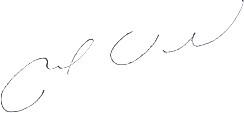 Miguel VeddaDirector del Departamento de Letras